Лето на кончике карандаша Командная игра-соревнованиеСоставитель: Негреева Л. А., библиотекарь 1 категории центральной библиотеки им. А. С. ПушкинаЧитательское назначение: учащиеся 1-4 классов.Цель: игра – соревнование направлена на формирование устойчивых коммуникативных связей между учащимися.        Задачи: развитие у детей ловкости и сообразительности в процессе игровой деятельности, формирование  умений и навыков работы  в коллективе.Количество участников: 2 – 3 команды по 5 – 10 человек.Оформление и оборудование: листы ватмана, карандаши, фломастеры для команд, заготовка (сложенный лист) для 6-го задания, карточки с подписями, заданиями (3-е задание), пособие с геометрическими фигурами, рукавицы-перчатки (каждой команде – одна пара), фонограмма + диско музыка, эмблема главного карандаша, цветные карандаши  и капитанам команд также  эмблемы.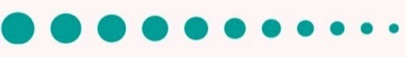 Звучит музыка. Выходит Карандаш со свитой.ГЛАВНЫЙ КАРАНДАШ:  Я – самый Главный Карандаш,Мы   начинаем праздник наш«Цветных карандашей».И пусть возьмут карандашХудожники подряд.И  пусть рисуют малышиСегодня, что хотят.А дальше Главный Карандаш,Со свитой – не один,Откроет главный вернисажРисунков и картин!Здравствуйте, ребята! Сегодня мы с вами собрались на празднике, а вы знаете, как он называется? (Праздник «Цветных карандашей»!).Как вы уже могли понять, я – Главный карандаш, а это – мои помощники: синий карандаш, жёлтый карандаш, зелёный карандаш.Итак, мы начинает наш праздник – вернисаж. У нас есть три команды: 1-я – синих, 2-я – зелёных, 3-я – жёлтых. Итак, прошу команды занять свои места. Начнём мы наш конкурс с самого простого задания.Задание 1. Команда, посоветовавшись, должна дорисовать того, кто, по вашему мнению, изображён на листе бумаги. Кто лучше и быстрей. (1-ому – 3 балла, 2-ому – 2 балла, 3-ему – 1 балл).ГЛАВНЫЙ КАРАНДАШ: Молодцы, с простым заданием вы справились; а теперь – следующее.Задание 2. Вам будут предложены 7 различных геометрических фигур. Ваша задача – нарисовать 7 разных предметов, используя в основе эти фигуры. Один участник команды делает 1 рисунок.Подведение итогов.Задание 3. Существует такое понятие – пиктография – письмо рисунками, содержащими чёткую, ясную зрительную информацию. Я предлагаю вам придумать пиктограмму к словам, Сейчас я раздам карточки с заданием, а зрители попробуют прочитать ваши пиктограммы:- библиотека- летний лагерь- хлебный магазин(Пока команды рисуют, звучит музыка).Подведение итогов конкурса.Задание 4. Назовём этот конкурс: «Попробуй, нарисуй!». Надо нарисовать “Лето”, “Осень”, “Весну” или “Зиму”, кому какое время года нравится. Определитесь, команды. Но главная задача состоит в том, что рисовать должна вся команда, каждый её член по очереди, надев рукавицу! Задача понятна! Начали.Подведение итогов.Задание 5. А сейчас мы будем рисовать все вместе. Я предлагаю командам придумать и нарисовать никогда ранее не существовавшие предметы:а) головной уборб) почтовую маркув) школьный ранецЗадание 6. Каждая команда должна нарисовать   новые обёртки для конфет или жвачки (не забудьте про название).Подведение итогов.А сейчас мы устроим небольшую музыкальную паузу. Но и она будет не простая, а с заданием. Дорогие участники, распределитесь в кружки по 5 человек (из расчёта 20 человек всего). Будет звучать музыка, вы все танцуете в своих кружках, а когда я назову номер кружка, то вы покажете нам то животное, которое я вам заранее назову: зайцы, медведи, лисы, крокодилы, обезьяны, павлины, кенгуру,лягушки. Итак, музыка.(Звучит музыка)Ну, что, потанцевали, да и с  воображением у вас всё в порядке. Садитесь на свои места.Задание 7. От каждой команды мне нужно будет по 3 человека: три фантазёра. Первые номера на верхней части листа рисуют какую-нибудь голову – человека, животного, птицы, насекомого, даже можно верхушку растения. Но на вторую треть листа вы должны вывести место, где оканчивается шея, откуда надо будет начинать рисовать второму участнику, который дорисует туловище, и руки, ну а третий – ноги, лапы, хвост. Команды   не подсказывают, фантазёры рисуют сами. Ну, что ж, остаётся дать этому чудовищу имя – это задание для команды.Подведение итогов.Ну а сейчас я хочу немного поиграть с вами. Я говорю, а вы показываете.У меня дом большой,Он глядит в своё окно.Рядом зайка пробежалИ тихонечко сказал:«Тук-тук! Дверь открой,Там в лесу охотник злой,Он гоняется за мной,Впусти меня и дверь закрой».Окончательное подведение итогов.ГЛАВНЫЙ КАРАНДАШ: Победителей и проигравших у нас сегодня нет!Прекрасный мир вещей накоплен был веками.Хранит их каждый дом, а может быть – музей.Умейте рисовать и сотворять рукамиВсё то, что может радовать друзей.Путь творчества людей прекрасно бесконечен,В нём место есть всегда для наших малышей.Желаем вам удач и говорим «До встречиНа Празднике цветных карандашей».Использованные источники:1. Делу - время, потехе – час. – Минск : Красико-Принт, 2000. – 
128 с. – (Праздник в школе).2. Сценарии школьных викторин, конкурсов, познавательных 
игр. – Ростов-на-Дону : Феникс, 2004. - (Библиотека школьника).